（单位：mm）本体凹槽型对射式 导线引出型PC42-T2BNO 、PC42-T2BPO
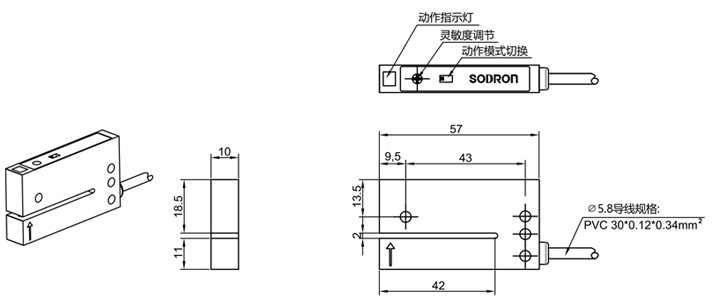 